中国教育集团控股有限公司关于西安铁道技师学院2022学年招生简章印制项目采购竞争性磋商公告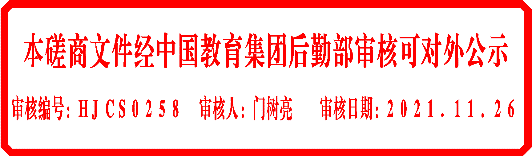 中国教育集团控股有限公司（简称：中教集团）是一家专注于通过创新提供优质教育服务的集团。2017年香港联交所上市（股票代码839），在中国、澳大利亚及英国设有学校。华教教育科技（江西）有限公司（简称：华教公司）作为中教集团内地唯一独资子公司全程承办此次项目。磋商编号：XT202118磋商货物名称：2022学年招生简章印制项目数量及主要技术要求:数量：招生简章80万册、海报3万张、易拉宝1200套、信封袋1.5万个、录取通知书1万份、就业合同2万份。技术要求：详见《竞争性磋商货物一览表》。参与人资格标准：参与人应具有独立法人资格，具有独立承担民事责任能力的生产厂商或代理商。参与人应具有提供广告类印制的资格及能力。参与人具有3年以上（包括3年）3个以上同类项目销售和良好的售后服务应用成功案例,近三年未发生重大安全或质量事故。参与人应遵守中国的有关法律、法规和规章的规定。参与人须有良好的商业信誉和健全的财务制度，有依法缴纳税金的良好记录。本项目采用资格预审制，发布磋商公告后，各潜在参与人在满足采购人以上资格要求并提供以下相关证明资料方可购买竞争性磋商文件。营业执照（经营范围含有广告类印制）。法人授权委托书、授权代表身份证明（身份证）或法人身份证明（身份证）。2019年-2021年以来广告类合同或发票复印件3份以上（含3份）。磋商文件购买时间：2021年11月26日至2021年12月3日（节假日除外）上午8:00至12:00、下午14:30至16:30。正式磋商文件售价500元人民币，购买须采用转账形式，磋商文件售出不退。响应文件递交截止时间：2021年12月10日上午9:00前。磋商文件购买及响应文件递交地点：地点：西安铁道技师学院行政北楼219室联系人：上官老师，电话：13679112963正式磋商时间及地点：正式磋商时间：2021年12月10日上午9:30正式磋商地点：西安铁道技师学院行政南楼第一会议室参加本项目的参与人须在规定的时间内到指定地点购买磋商文件，本项目不接受未购买磋商文件供应商的参与。参加本项目的参与人如对竞争性磋商文件内容提出质疑的，请在购买竞争性磋商文件截止之日前将问题以书面形式（有效签署的原件并加盖公章）提交，采购人不对超时提交及未加盖公章的质疑文件进行回复。联系人：上官老师，电话：13679112963本项目需缴纳磋商保证金4万元，成交参与人磋商保证金自动转为履约质保金，履约质保金在验收合格日算起十五个工作日内无息退还，未成交参与人的磋商保证金，将按竞争性磋商文件规定在确定成交参与人成交通知书发出之后，十五个工作日办理原额无息退还手续。本项目最终成交结果会在中教集团后勤贤知平台“中标信息公示”板块公示，网址：www.ceghqxz.com。本项目监督投诉部门：中教集团内控部；投诉电话： 0791-88102608；投诉邮箱：Neikongbu@educationgroup.cn磋商文件购买及保证金汇款账号 开户名称：西安铁道技师学院账    号： 3700 0236 1920 0249 760开 户 行： 中国工商银行股份有限公司西安市未央支行营业室行    号： 102791000525华教教育科技（江西）有限公司2021年11月26日